tablevine	1501 14th Street, Sacramento, CA 95814	916-942-9599Credit Card Authorization FormI, _____________________________________, hereby authorize the tablevine to charge my credit card account in the amount not to exceed: $	(  ) VISA     (  ) MasterCard     (  ) American Express     (  ) Diners CardCredit Card Number:  	Expiration Date:  _____ /_____	VID Code: _________Credit Card Billing Address:Street:  		City:  	  State:  	   Zip Code:  _________ - ____Telephone:  (     ) _____-_______Receipt Emailed or Faxed to:  Fax Receipt:  (  ) Yes (  ) No   Email:  (  ) Yes (  ) NoFax Telephone:  (     ) _____-_______      Email:  _________________________________	     _____ / _____ / _____Cardholder’s Signature	     DateService Requested:(  ) Gift Card Amount:  	  Reservation (Name, Date and Time)  	(  ) Deposit Amount:  	  Event Date, Time, Room:  	(  ) Dinner Amount:  	  Barrel Room  (up to 20 seats)	(  ) Bottle of Wine Amount:  	 Courtyard (up to 70 seats)	(  ) Gratuity:  _____15% _____18% _____20%   _____ OtherInstructions:Please attach copy of credit card for our records when returning this page.  Email to: info@tablevine.com Or Fax to: 916-942-9686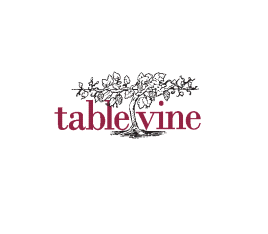 